     TEHNOLOŠKI PROCES  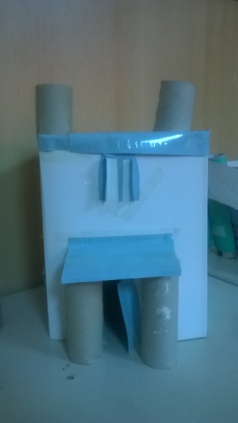 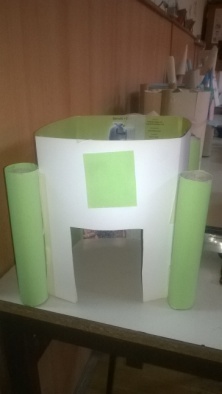 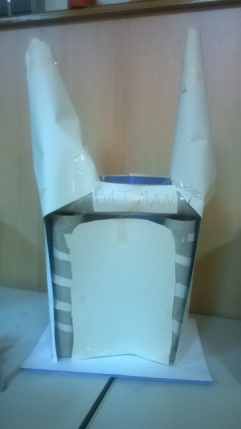              7. razred                Na primjeru izrade dvorca od papiraPodjela u grupe prema slagalici ( iz vrećice učenici izvlače četvrtinu slagalice i traže po razredu ostale članove grupe)Podjela zadataka – organizacija poslaIzrada dvorca – 20 minutaOpis sastavnica tehnološkog procesa – 20 minutaRazrada tehnološkog procesa po grupamaRasprava Rješavanje radnog listićaRezultat: jedan zanimljivi sat tehničke kulture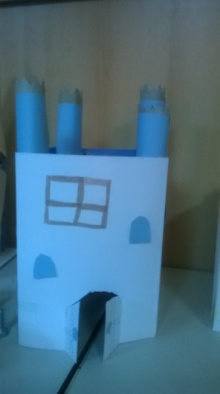 